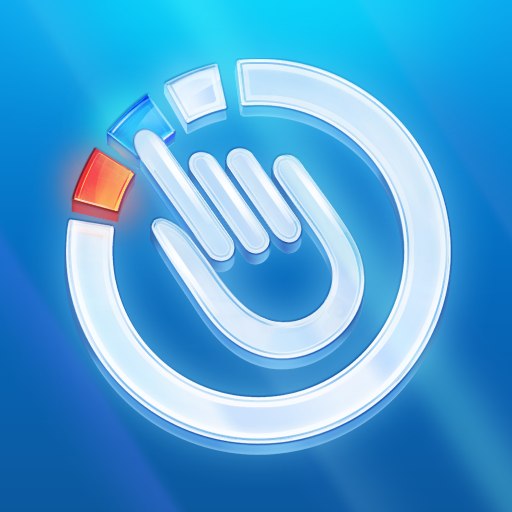 МБУ «ЦБС» го КрасноуральскЦентральная городская библиотека«Портал государственных услуг»— справочно-информационный Интернет-п сайт. Обеспечивает доступ физических и юридических лиц к сведениям о государственных и муниципальных услугах в Российской Федерации, государственных функциях по контролю и надзору, об услугах государственных и муниципальных учреждений, об услугах организаций, участвующих в предоставлении государственных и муниципальных услуг, а также предоставление в электронной форме государственных и муниципальных услуг.Все услуги, размещенные на портале, соотнесены с конкретным регионом Российской Федерации: место получения услуги определяет как наличие самой услуги, так и условия ее предоставления.Функционирование портала Gosuslugi.ru как государственного веб-сайта осуществляется на основе Федерального закона Российской Федерации от 27 июля 2010 г. N 210-ФЗ «Об организации предоставления государственных и муниципальных услуг» и Постановления Правительства России от 24 октября 2011 года № 861 было утверждено Положение о федеральной государственной информационной системе «Единый портал государственных и муниципальных услуг (функций)».Структура сайтаИнформация на портале Gosuslugi.ru сгруппирована по двум категориям — для физических и для юридических лиц.Для физических лицГражданство, регистрация, визыСемьяСоциальное обеспечениеЗемельно-имущественные отношенияНалоги и сборыПравоохранительная деятельностьТруд и занятостьПриродопользование и экологияСельское хозяйство и ветеринарияКультура, искусствоОбразование и наукаЖилищно-коммунальное хозяйствоПредпринимательская деятельностьЗдравоохранениеСтрахованиеИнформационные технологии и связьТранспорт и дорожное хозяйствоТаможенное делоЭкономика, финансы, статистикаЭнергетикаДля юридических лицПомимо перечисленных выше разделов, здесь присутствуют дополнительные подразделы:Некоммерческие организацииПроизводство, строительство и торговляИмеется также возможность группировать данные по ведомствам, предоставляющим ту или иную услугу, а также по жизненным ситуациям. На сайте размещены текущие новости и справочный раздел «Вопросы и ответы».По данным Министерства связи, наиболее популярными федеральными электронными услугами на едином портале являются:Предоставление сведений об административных правонарушениях в области дорожного движения, с возможностью заказать смс-информирование о выписанных штрафахОформление и выдача заграничных паспортовИнформирование застрахованных лиц о состоянии их индивидуальных лицевых счетов в системе обязательного пенсионного страхованияПредоставление информации о налоговой задолженности физического лицаГосударственная регистрация автомототранспортных средств и прицепов к нимПрием налоговой декларации по налогу на доходы физических лицПрием квалификационных экзаменов и выдача водительских удостоверенийИнформирование граждан о предоставлении государственной социальной помощи в виде набора социальных услугПредоставление информации по исполнительным производствам в отношении физического и юридического лицаГосударственный технический осмотр транспортных средствЗапись на приём к врачу